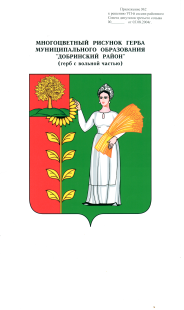  АДМИНИСТРАЦИЯ СЕЛЬСКОГО ПОСЕЛЕНИЯНОВОЧЕРКУТИНСКИЙ СЕЛЬСОВЕТДобринского муниципального района Липецкой областиП О С Т А Н О В Л Е Н И Е02.04.2018г.        с. Новочеркутино       № 24 О признании утратившим силу постановления администрации сельского поселения Новочеркутинский сельсовет Руководствуясь экспертным заключением № 04 – 2010 от 02.03.2018г. за № 06р/162, правового управления администрации Липецкой области , в соответствии с Федеральным законом от 06.10.2003 года №131-ФЗ "Об общих принципах организации местного самоуправления в Российской Федерации", Уставом сельского поселения Новочеркутинский сельсовет», администрация сельского поселения Новочеркутинский сельсоветПОСТАНОВЛЯЕТ:1. признать утратившим силу:Постановление от 27.11.2017 №83 администрации сельского поселения Новочеркутинский сельсовет Добринского муниципального района  «Об утверждении Положения «О контрактном управляющем в сельском поселении Новочеркутинский сельсовет Добринского муниципального района Липецкой области»2. Настоящее постановление вступает в силу со дня его официального обнародования  и подлежит размещению на официальном сайте администрации сельского поселения Новочеркутинский сельсовет.        3. Контроль за исполнением настоящего постановления оставляю за собой.Глава администрациисельского поселенияНовочеркутинский  сельсовет					И С Пытин